SDH HVOZDEČKO SI VÁS DOVOLUJE POZVAT NAMEMORIÁL ROBERTA HAICEV POŽÁRNÍM SPORTU VETERÁNI A DĚTI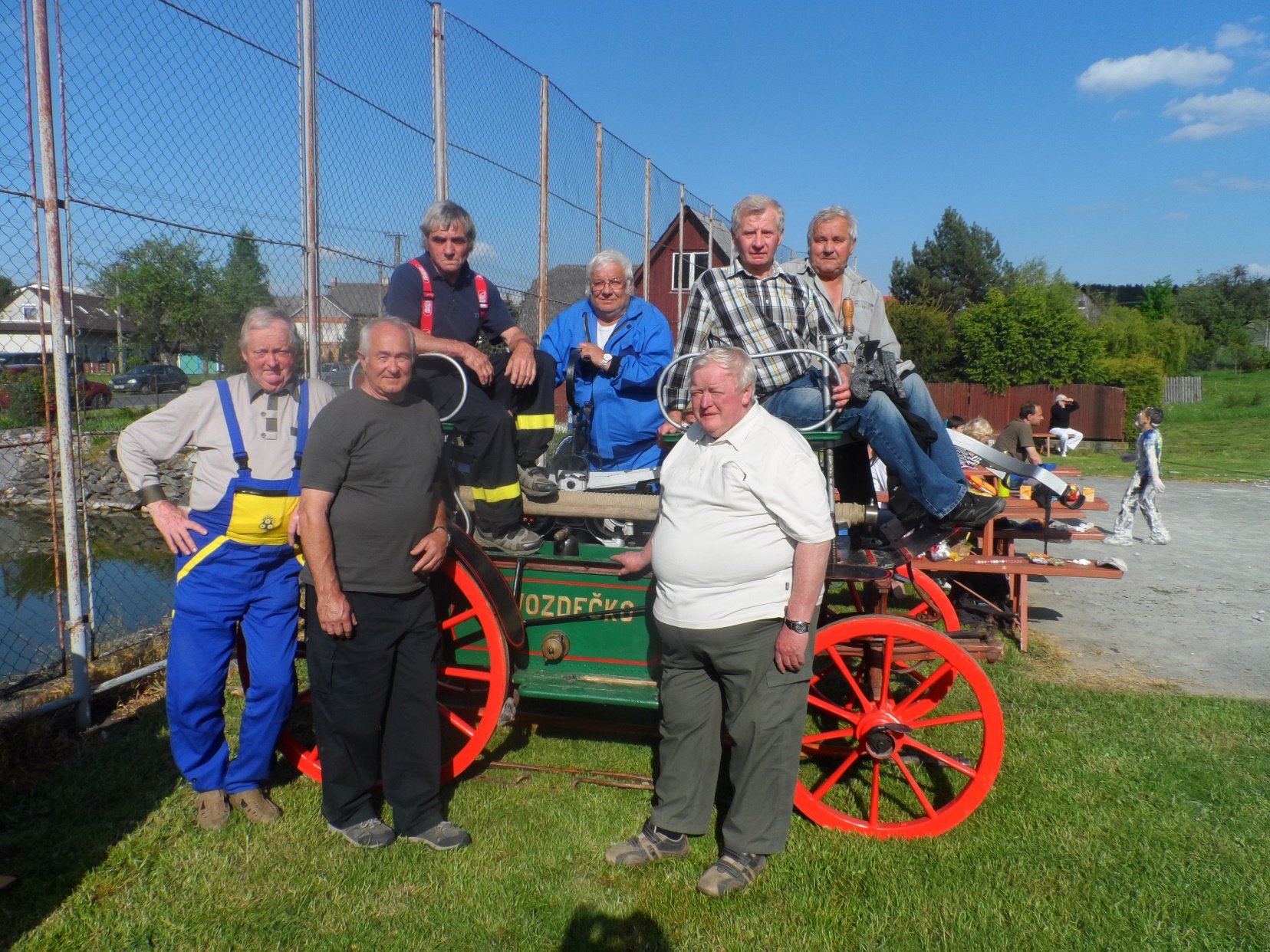 Kde? Ve Hvozdečku na hřištiKdy? 3. června 2017 ve 13 hodProgram: 13 hod začátek akce               hasičský útok dětí               druhý hasičský útok dětí               ukázka historického útoku s koňkou               hasičský útok veteránů               kácení máje               diskotékaBohaté občerstvení zajištěnoSrdečně zvou pořadatelé